                                                                                   Appendix A – Response Form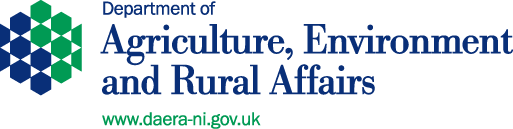 CONSULTATION ON PROPOSED CHANGES TODAERA AREA BASED SCHEMESREVIEW OF DECISIONS PROCESS2017Response FormName Company / Organisation Name Please describe your Company / Organisation type Please indicate your preference for publication of your response Question 1:  Do you think there are other factors that you consider should be included?  If so , what are they?ResponseIf yes, please state below:Question 2 - Do you agree that a single stage Review of Decisions process, outlined in Fig 1, will provide applicants with a faster review of the Department’s decision?  If not, please give your reasons.ResponseIf No, please state below:Question 3 – Do you agree that the Department should charge a nominal fee to submit an application for a Review of Decision? If not, please give your reasons.ResponseIf No, please state below:Question 4 - Do you believe that 42 days is sufficient time for applicants to submit their application for a Review of Decision. If not, please tell us what the maximum number of days should be and give your reason. Question 5 – Do you agree that 21 days from the Case Officer requesting it, is sufficient time, to provide supporting evidence,?  If not, please tell us the period you would suggest is appropriate and give your reason. ResponseIf you do not agree, how long do you feel would be sufficient?  Please state your reasons below:Question 6. – Do you consider 3 months is a reasonable timeframe to receive a final decision within?  If not, please tell us what you think would be a reasonable timeframe and give your reasons.ResponseIf No, please indicate the timeframe most appropriate and state your reasons below:Thank you for taking the time to complete these questions.